«Капелька»(кукла-пособие)Цель: развитие фонематического слуха и восприятия, мелкой моторики, сенсорного восприятияВозраст: 5-7 лет  У детей с  речевой патологией возникают трудности в обучении грамоте.     Последовательность изучения звуков определяется их акустическими и артикуляционными сложностями. Первоначально изучаются гласные звуки. Образец звука дается через звукоподражание, которое оформлено рисунком - "символом артикуляции гласного звука", т. е. при его изолированном произнесении определяется положение губ.     Авторское пособие "Капелька" помогает создать мотивационную ситуацию перед занятием: например, можно начать  рассказывать сказку в соответствии с темой занятия.  Также в набор входят символы артикуляции гласных звуков на липучках и в свободные режимные моменты есть возможность поиграть с этой куклой: заплести косички из разноцветных шнурков.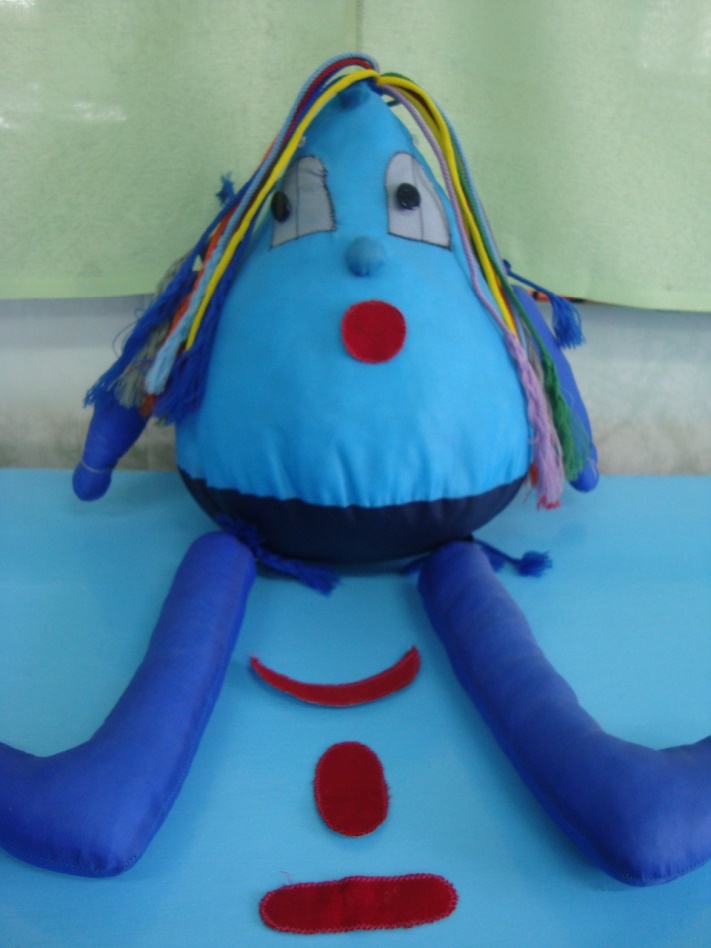 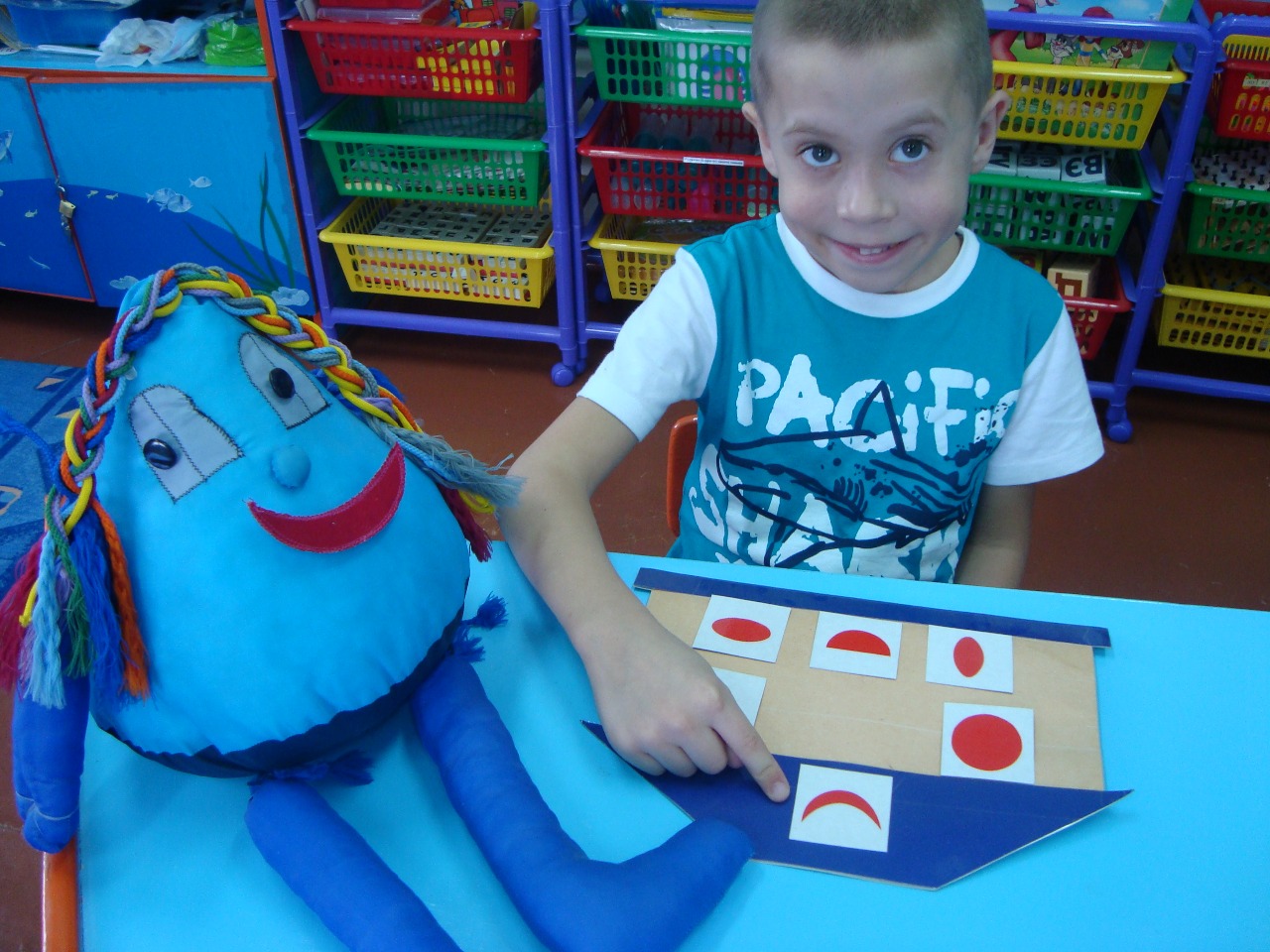 